                                                          25 de Abril de 2018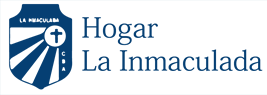 La Dirección del Nivel Inicial comunica a las familias de nuestra Institución que se encuentra abierta la PREINSCRIPCION para las salas de 4 años del CICLO LECTIVO 2019.Completar el formulario para confirmar la vacante hasta el día jueves 24 de Mayo de 2018 inclusive, de lunes a jueves en el horario de 9:00 a 13:00 hs.Pasada esa fecha ya podremos disponer de los lugares que queden vacantes, para completar con alumnos nuevos. Posteriormente, se darán las fechas de entrevistas de admisión.      ENTREGAR  UNICAMENTE  EN  SECRETARIA   DEL  NIVEL  INICIAL-------------------------------------------------------------------------------------PREMATRICULA DE HERMANOS en el NIVEL INICIALSolicito reserva de vacante para las secciones de 4 años del ciclo lectivo 2019 ,preferentemente en el turno  ……………………………NOMBRE Y APELLIDO DEL NIÑO ……………..…………………………………………………………………………………………..D.N.I …………………………………….FECHA DE NACIMIENTO……………………………………FIRMA Y ACLARACION DEL RESPONSABLE DEL MENOR:                          *     FIRMA:…………………………………………………..………………..*     APELLIDO Y NOMBRE:………………………………………………..  *     DNI:………………………………… / TELEFONO DE CONTACTO……………………………………